                Львова-Белова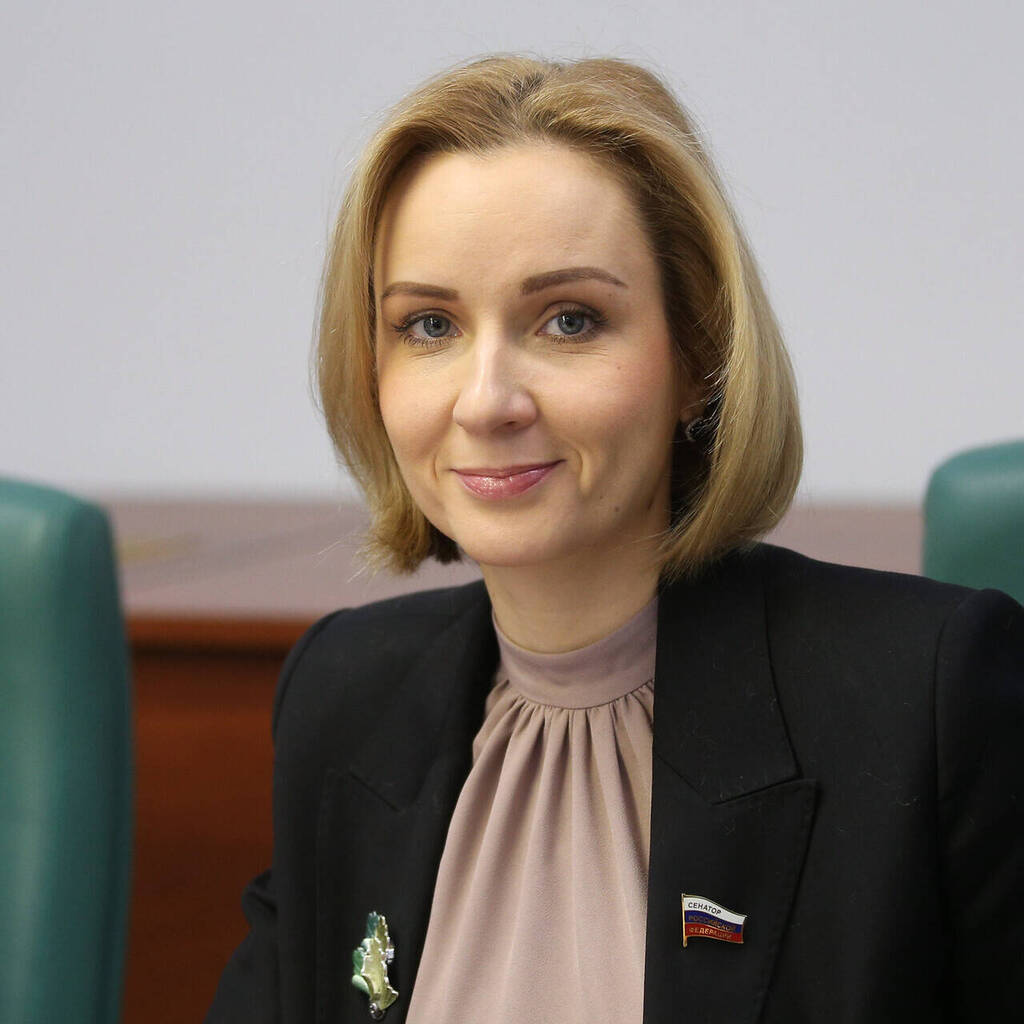      Мария Алексеевна Уполномоченный при Президенте Российской Федерации по правам ребенкаДата и место рождения:  25 октября 1984г. г.ПензаОбразование: Училище культуры и искусств имени А. А. Архангельского по специальности «Дирижер эстрадного оркестра»; Окончила Пензенский государственный технологический университет.Семейное положение: Замужем, муж Павел Когельман воспитывает девятерых детей.Деятельность: 2000–2005 Преподаватель по классу гитары в детских музыкальных школах № 1 и № 5, в училище культуры и искусств в Пензе.  2008–2020 Соучредитель и руководитель Пензенской региональной общественной организации по содействию социальной адаптации «Благовест». 2011–2019 Член Общественной палаты Пензенской области III, IV и V созывов. 2014–2020  Учредитель и исполнительный директор автономной некоммерческой организации содействия социальной адаптации личности «Квартал Луи». 2017–2019  Член Общественной палаты Российской Федерации. 2018 Учредитель резиденции для проживания молодых людей с разной формой инвалидности – арт-поместья «Новые берега». 2020–2021 Сенатор Российской Федерации – представитель от исполнительного органа государственной власти Пензенской области, член Комитета Совета Федерации Федерального Собрания Российской Федерации по социальной политике, полномочный представитель Совета Федерации по взаимодействию с Уполномоченным при Президенте Российской Федерации по правам ребёнка.С 27 октября 2021г. – Уполномоченный при Президенте Российской Федерации по правам ребёнка.Приемная уполномоченного по правам ребенка в РФ  Марии Львовой-БеловойЮридическая консультация и горячая линия  +7 (499) 251 - 77 – 40Консультации по телефону предоставляются:   с понедельника по четверг с 9:00-12:-00 и с 13:00-18:00   в пятницу с 9:00-12:-00 и с 13:00-16:45Канцелярия  Адрес:  125993, г. Москва, ГСП-3, Миусская пл., д.7 стр. 1  Телефон:  +7 (499) 221-70-65  Факс:	  +7 (495) 221-70-66        Официальный  сайт: www.rfdeti.ru